УПРАВЛЕНИЕ ОБРАЗОВАНИЯ АДМИНИСТРАЦИИ ЛЕНИНСКОГОМУНИЦИПАЛЬНОГО РАЙОНАМУНИЦИПАЛЬНОЕ БЮДЖЕТНОЕ ДОШКОЛЬНОЕ ОБРАЗОВАТЕЛЬНОЕУЧРЕЖДЕНИЕДЕТСКИЙ САД КОМБИНИРОВАННОГО ВИДА №5 «УЛЫБКА»Конспект проведения праздника по образовательной области «Художественно – эстетическое развитие» Музыкальная деятельность на тему «Играй, шарманка, в женский день»для детей старшего дошкольного возраста Составила и провела: музыкальный руководительМирусманова А.Т.Согласовано: старший воспитательВанявкина О.Н.Видное 2014годЦель: организация всех видов детской деятельности (игровой, коммуникативной, познавательно-исследовательской, музыкально-художественной) вокруг темы семьи, любви к маме, бабушке. Расширение гендерных представлений, формирование у мальчиков представления о том, что мужчины должны внимательно и уважительно относиться к женщинам. Создание атмосферы для совместного творчества детей и родителей.Задачи: Развивать пространственную ориентацию, общую моторику, координацию, четкое произношение звуков. Формировать у детей обобщенные представления о весне как времени года, расширять знания о характерных признаках природы. Воспитывать уважение, чуткое отношение к окружающим людям, потребность радовать близких добрыми делами. Создать атмосферу для совместного творчества детей и родителей. Привлекать детей и родителей к активной подготовке и участию в празднике.Методы и приемы: Практические, наглядные (показ предметов, показ способов действий), игровые, словесные.Оборудование: украшенный зал, фортепиано, музыкальный центр. Костюм шарманщика. Шарманка с фантами, искусственные цветы для танца, атрибуты для игр, музыкальные инструменты (барабаны, флейты, ксилофон, деревянные ложки, шумовые инструменты «птичка»), стулья с наклеенными картинками лошадей и сабли для танца мальчиков, самодельные шляпы для конкурса, грамоты, поделки. Действующие лица: ведущая, шарманщик.Дети входят в зал с цветами в руках, становятся полукругом. Ведущая:Праздник к нам пришел весной
Самый ласковый, родной.
Этот праздник дорог нам,
Что за праздник? Все:Праздник мам! 1-ребенок:Первым солнечным лучом
Постучался он к нам в дом,
И от радости сосульки
Зазвенели за окном.2-й ребенок:
Их услышал ручеек,
Улыбнулся и потек,
И кивнул нам из-под снега
Первый мартовский цветок.Дети сели 
Ведущая. Таким красивым и лучезарным наш зал, по- моему, бывает лишь раз в году. Потому что ничего в мире нет прекрасней женской красоты. А сегодня здесь собрались женщины всех возрастов: это и наши очаровательные девочки, и милые мамы, и дорогие бабушки, и обаятельные воспитатели и сотрудники детского сада. Так давайте дружными аплодисментами поприветствуем друг друга. Звучит фонограмма мелодии шарманки.Ведущая. Что я слышу? Это звуки шарманки. А это значит, что начинается наше «Шарман-шоу».Заходит Шарманщик.Шарманщик.Здравствуйте, дети и гости дорогие!Со старенькой шарманкойЯ не расстаюсь,Она приносит радость,Отгоняет грусть.В ней шарики с желаньямиДля вас мы припасли.И скажем вам заранее:Все сбудутся они.Ведущая. Мы вас просим не стесняться,Номер быстро доставать,Ведь ребята все желаньяВаши будут выполнять.Дорогие гости, шарманка у нашего сказочного героя действительно необычная. В ней находятся фанты с номерами. Каждый номер фанта соответствует номеру нашего представления. Итак, мы начинаем!Шарманщик кому-либо из гостей предлагает вытянуть из шарманки шарик. Гость называет номер, ведущий его оглашает. (Но для проведения шоу это неважно, потому что последовательность концертных номеров определена заранее.)Ведущая.Итак, номер…Прекрасно! Начинаем программу «Шарман-шоу» танцем с цветами для любимых мам. Танец с цветами в руках «Вальс цветов» Дети садятся и убирают цветы под стульяШарманщик.Выбирайте фант скорее,Чтобы стало веселее!Ведущий.Фант номер ... Сейчас мы точно повеселимся.Просим внимания!В исполнении детей песня без распевания!Песня «Мама дорогая»Шарманщик.«Шарман-шоу» продолжаем,Все желанья выполняем!Ведущий. Фант номер ... Без этого номера не обходится ни один праздник в нашем детском саду — это чтение стихов. Сегодня эти стихи звучат для мам, бабушек, для всех милых женщин.Чтение стихов Шарманщик. Ну а мы продолжаем наше шоу, прошу Вас, тяните фант!Ведущий: Ага! Номер … А вот сейчас посмотрим, как быстро успеют одеть на прогулку дети своих мамочек. Игра "Кто быстрее оденет маму". (играют по две пары: ребенок и мама)Шарманщик.Торопитесь, торопитесьФанты все скорей достать.Чтобы шоу продолжалось,Будем петь и танцевать.Ведущая. Номер … А это особенный подарок в нашем шоу. Слушаем и наслаждаемся нашим оркестром!!Оркестр «Турецкий марш» ШарманщикПро мою шарманку вы не забывайте,И фант с желаньямиСкорее доставайте.Ведущая. Номер …Дефиле шляпок!Шарманщик. Ну наконец-то я дождался! Посмотрим на наших мастериц!Ведущая. Но нашим девочкам и мамам нужно подготовится. А пока они готовятся к дефиле, мы можем вытянуть еще один фант.Шарманщик предлагает тянуть номерВедущая. Номер … Поздравление отважных мальчишек наших женщин. Ваши аплодисменты!Танец с конямиВедущая: Ну вот наши красавицы готовы, давайте их поприветствуем! Дефиле шляпок. Вручение грамотШарманщик. Да.. истинное наслаждение было любоваться такой красотой.Ты, моя шарманка,Играй повеселее.Всех гостей желаньяИсполни поскорее.Ведущий. Шарманщик, остались еще фанты у тебя?Шарманщик. Да, последний. Если позволите, я хотел бы сам его огласить.Номер…Ведущая. Номер… Отлично! Песня для милых женщин!Песня «Я рисую речку»Ведущая: На этом наш праздник подходит к концу, но прежде дети хотят подарить вам свои поделки.Дети дарят поделки-подарки своим мамам и бабушкам       Шарманщик.Со старенькой шарманкойИ мне уж в путь пора.Мы славно веселились!Прощайте, детвора. С праздником!Все. До свидания!Ведущая: Спасибо милые бабушки, мамочки, сестры и тети, что Вы есть! Милые женщины, с праздником весны Вас, с 8 марта, будьте счастливы, и ждем Вас снова!Список используемой литературы:1. От рождения до школы. Примерная общеобразовательная программа дошкольного образования, под редакцией Н.Е.Вераксы, Т.С. Комаровой, М.А. Васильевой – 3-е изд., испр. и доп. Мозаика – синтез, 2012, 336 с.2. Гогоберидзе, Дергунская, Образовательная область «Музыка», как работать по программе «Детство»: учебно – методическое пособие, науч. Ред. А.Г. Гогоберидзе, СПб: ООО «Детство – пресс», 2012, 256 с.3. Ветлугина Н.А., музыкальное воспитание в детском саду, Просвещение, 1981, 240 с.Интернет – ресурсы:http://www.maam.ru/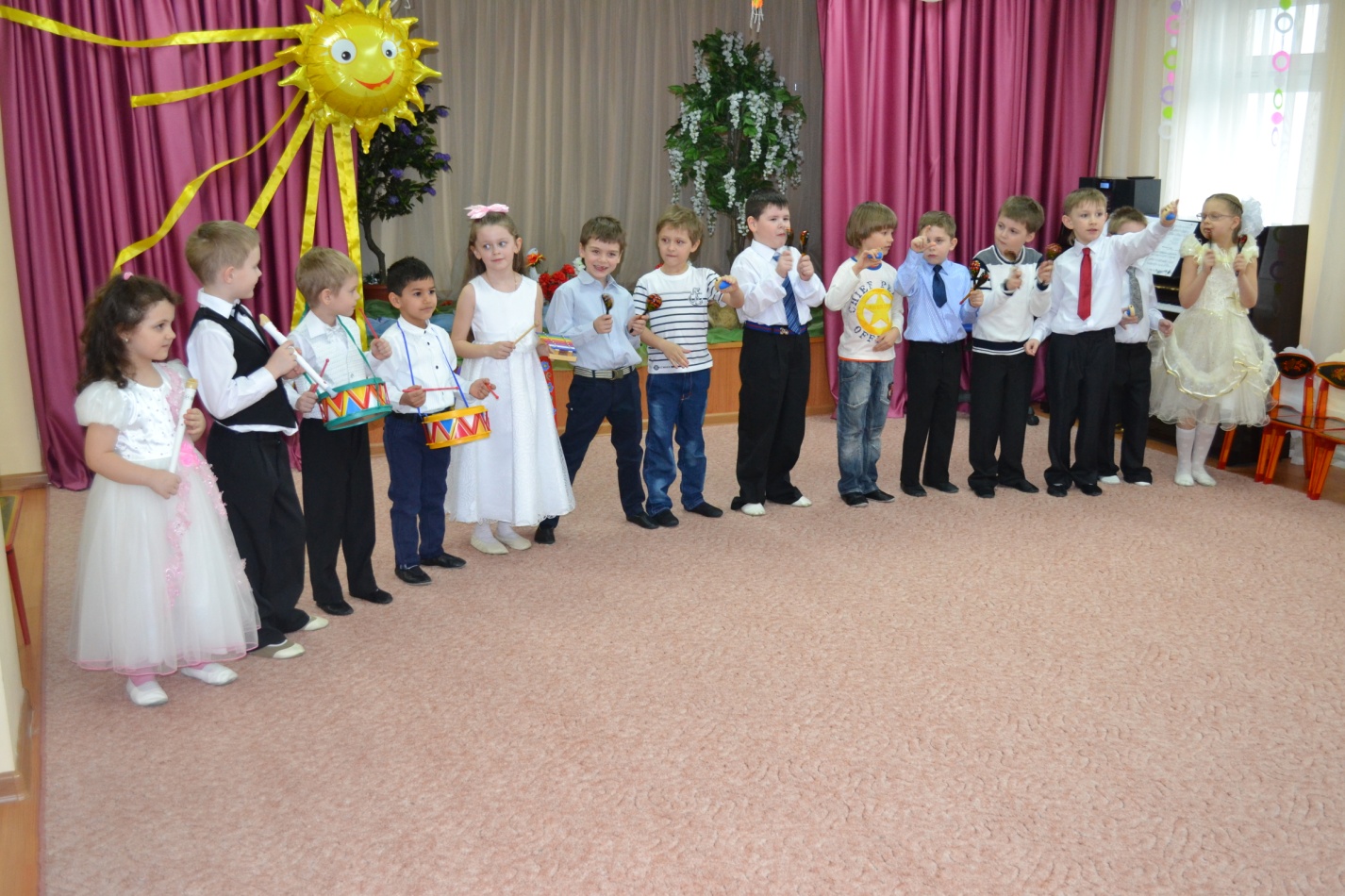 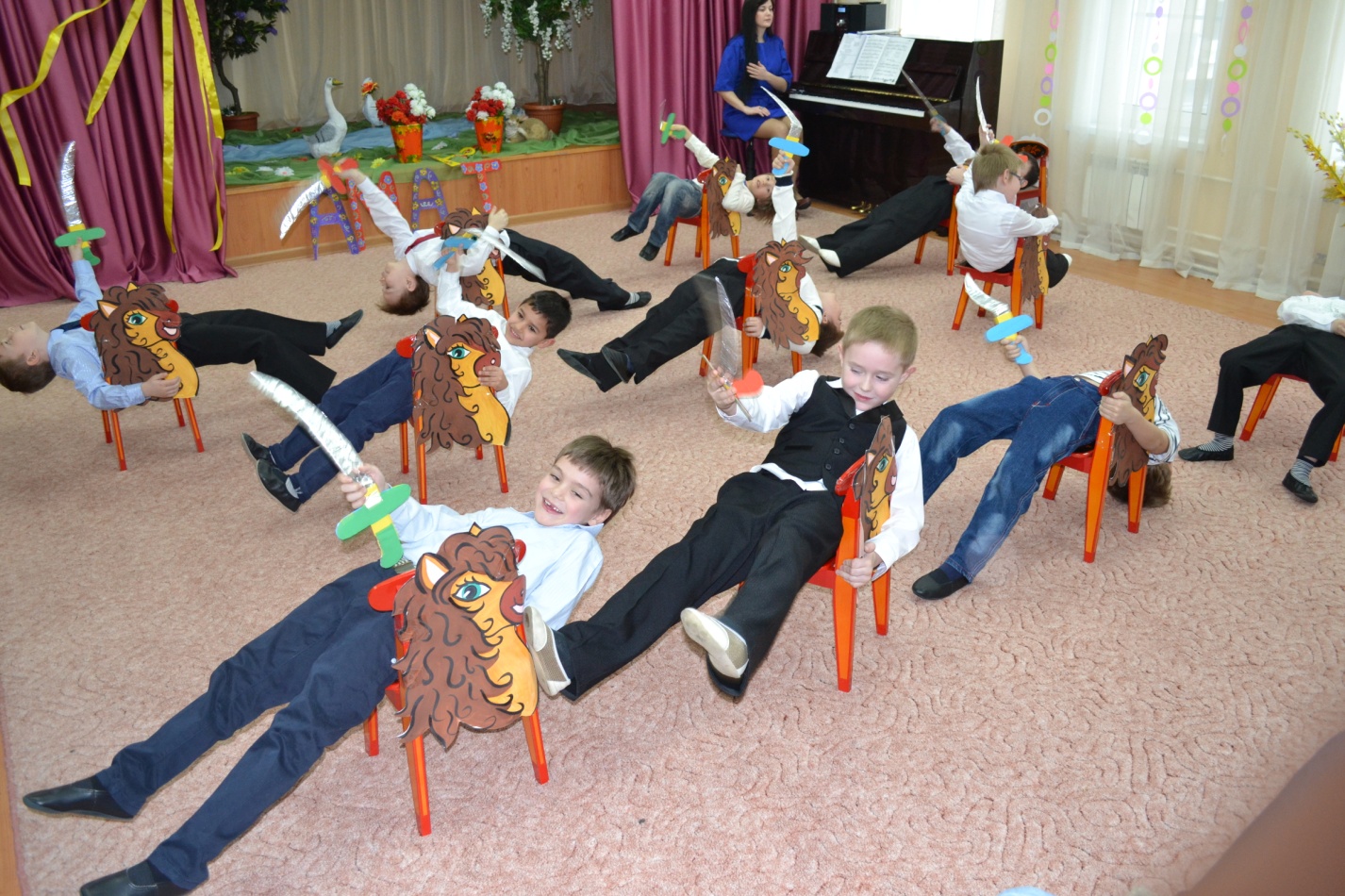 